KL. II E – MATEMATYKA – 26.10.2020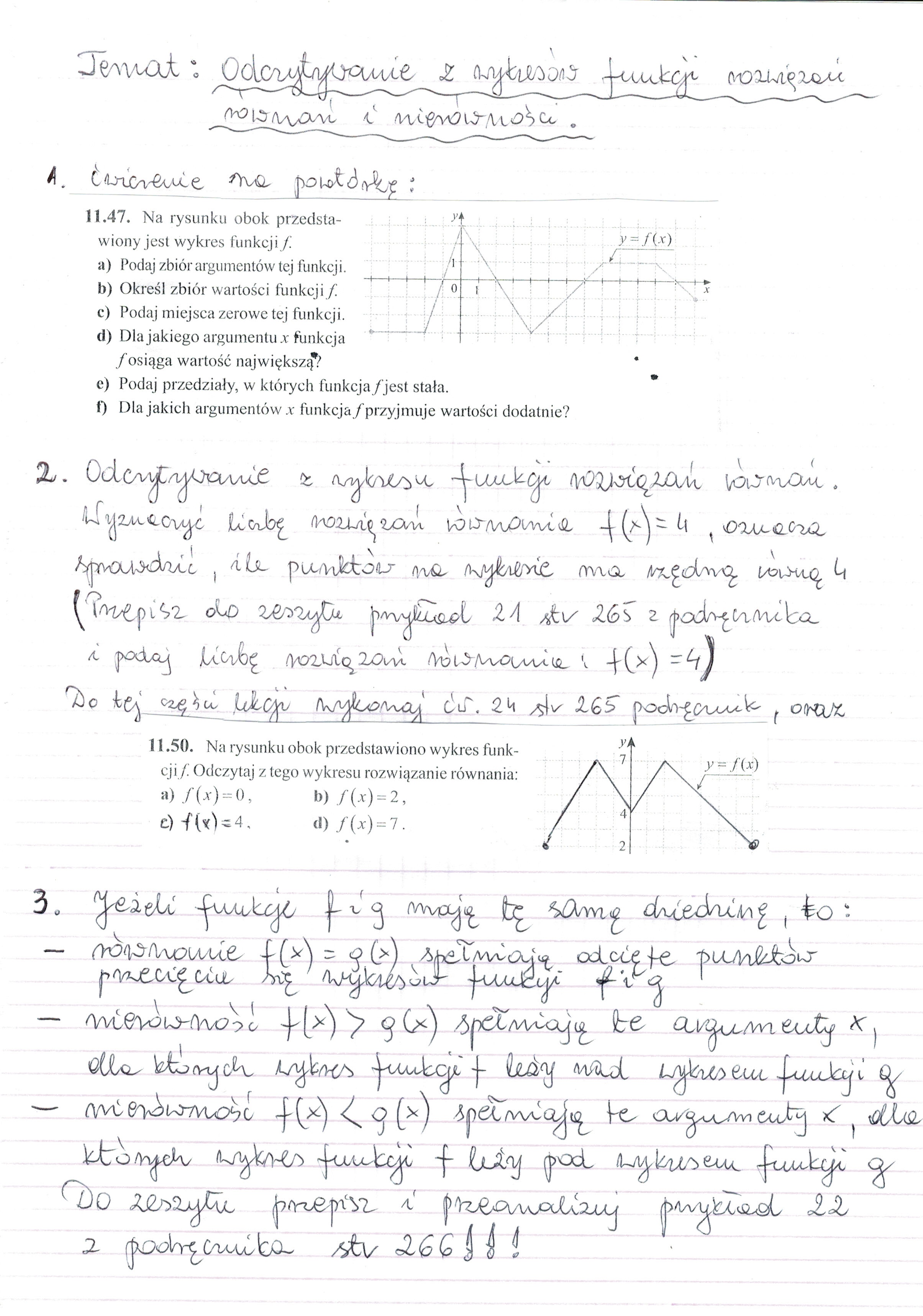 